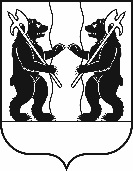 АДМИНИСТРАЦИЯЯРОСЛАВСКОГО МУНИЦИПАЛЬНОГО РАЙОНАП О С Т А Н О В Л Е Н И Е31.03.2023                                                                                                                                № 693О  внесении изменений в постановление Администрации ЯМР от 11.10.2019                № 1867 «Об утверждении муниципальной программы «Социальная поддержка населения в Ярославском муниципальном районе на 2020 – 2022 годы» В соответствии с решениями Муниципального Совета Ярославского муниципального района от 22.12.2022 № 110 «О внесении изменений 
в решение Муниципального Совета ЯМР от 23.12.2021 № 121 «О районном бюджете Ярославского муниципального района на 2022 год и плановый период 2023 и 2024 годов» Администрация района п о с т а н о в л я е т:	1. Внести изменения в муниципальную программу «Социальная поддержка населения в Ярославском муниципальном районе на 2020 – 2022 годы», утвержденную постановлением Администрации Ярославского муниципального района от 11.10.2019 № 1867, согласно приложению.2. Опубликовать постановление в газете «Ярославский агрокурьер».3. Постановление вступает в силу со дня опубликования.Глава ЯрославскогоМуниципального района                                                                 Н.В.ЗолотниковПРИЛОЖЕНИЕ                                                                                                                                                                                                                                                                                                   к постановлению                                                                                                                                                                                                             Администрации ЯМРИзменения в муниципальную программуЯрославского муниципального района«Социальная поддержка населения в Ярославском муниципальном районе на 2020-2022 годы»В разделе I «Паспорт муниципальной программы»:- строку «Объём финансирования муниципальной программы, в том числе по годамреализации» изложить в следующей редакции:- строку «Перечень подпрограмм и основных мероприятий, входящих в состав муниципальной программы. Плановые объемы финансирования подпрограмм» изложить в следующей редакции:Раздел VI «Ресурсное обеспечение муниципальной программы» изложить в следующей редакции:3. Внести в ведомственную целевую программу«Социальная    поддержка    населения  Ярославского муниципального  района» на 2020-2022 годы» (приложение 1) следующие изменения:3.1. В Разделе «Паспорт подпрограммы»  строку «Объемы и источники финансирования подпрограммы» изложить в следующей редакции: 3.2. Раздел 3 «Перечень и описание программных мероприятий подпрограммы» изложить  в следующей редакции:4. Внести в подпрограмму «Улучшение условий и охраны труда в Ярославском муниципальном районе на 2020-2022 годы» (приложение 2) следующие изменения:4.1. В разделе «Паспорт подпрограммы» строку «Объемы и источники финансирования подпрограммы» изложить в следующей редакции: 4.2. Раздел 3 «Перечень и описание программных мероприятий подпрограммы» изложить в следующей редакции:    Перечень сокращений:УК – управление культуры Администрации ЯМР;УО – управление образования Администрации ЯМР;УТиСПН – управление труда и социальной поддержки населения Администрации ЯМР.Объём финансирования муниципальной  программы,  в том числе по годам реализацииПеречень подпрограмм и основных мероприятий, входящих в состав муниципальной программыПлановые объемы финансирования подпрограмм Ведомственная целевая программа «Социальная    поддержка    населения  Ярославского муниципального  района» на 2020-2022 годы»Управление труда и социальной поддержки населенияПеречень подпрограмм и основных мероприятий, входящих в состав муниципальной программыПлановые объемы финансирования подпрограмм Подпрограмма «Улучшение условий и охраны труда в Ярославском муниципальном районе на 2020-2022 годы»Управление труда и социальной поддержки населенияПеречень подпрограмм и основных мероприятий, входящих в состав муниципальной программыПлановые объемы финансирования подпрограмм Подпрограмма «Доступная среда» на 2020-2022 годы»Управление труда и социальной поддержки населенияИсточник финансированияВсегоРасходы, предусмотренные в районном бюджете  (тыс. руб.),в том числе по годам реализацииРасходы, предусмотренные в районном бюджете  (тыс. руб.),в том числе по годам реализацииРасходы, предусмотренные в районном бюджете  (тыс. руб.),в том числе по годам реализацииИсточник финансированияВсего2020 год2021 год2022год12345МП «Социальная поддержка населения в Ярославском муниципальном районе на 2020-2022 годы»МП «Социальная поддержка населения в Ярославском муниципальном районе на 2020-2022 годы»МП «Социальная поддержка населения в Ярославском муниципальном районе на 2020-2022 годы»МП «Социальная поддержка населения в Ярославском муниципальном районе на 2020-2022 годы»МП «Социальная поддержка населения в Ярославском муниципальном районе на 2020-2022 годы»ВЦП «Социальная поддержка населения ЯМР» на 2020-2022 годы1 953 856,85572 467,90663 984,61717 404,34- районный бюджет17 538,085 887,395 960,695 690,00- бюджет поселений- областной бюджет1 085 212,26332 295,20351 544,11401 372,95- федеральный бюджет851 106,51234 285,31306 479,81310 341,39- внебюджетные источникиподпрограмма «Улучшение условий и охраны труда в Ярославском муниципальном районе  на 2020-2022 годы»278,60112,0083,5083,10- районный бюджет278,60112,0083,5083,10- бюджет поселений- областной бюджет- федеральный бюджет- внебюджетные источникиПодпрограмма  « Доступная среда»  на 2020-2022 годы»315,00105,00105,00105,00- районный бюджет315,00105,00105,00105,00- бюджет поселений- областной бюджет- федеральный бюджет- внебюджетные источникиИтого по муниципальной программе «Социальная поддержка населения в Ярославском муниципальном районе на 2020-2022 годы»1 954 450,45572 684,90664 173,11717 592,44- районный бюджет18 131,686 104,396 149,195 878,10- бюджет поселений- областной бюджет1 085 212,26332 295,20351 544,11401 372,95- федеральный бюджет851 106,51234 285,31306 479,81310 341,39- внебюджетные источникиОбъемы и источники финансирования подпрограммы                      №п/пПрограммныемероприятияСроки исполненияИсполнительИсточники финансированияОбъемы финансирования,тыс.руб.Объемы финансирования,тыс.руб.Объемы финансирования,тыс.руб.Объемы финансирования,тыс.руб.№п/пПрограммныемероприятияСроки исполненияИсполнительИсточники финансированиявсего202020212022Цель: реализация переданных государственных полномочий в сфере социальной поддержки населения, оказание социальной помощи, предоставление социального обслуживания, охраны труда и социально-трудовых отношений, установленных федеральным и региональным законодательством; реализация мер, направленных на повышение качества, адресности и доступности государственных услугЦель: реализация переданных государственных полномочий в сфере социальной поддержки населения, оказание социальной помощи, предоставление социального обслуживания, охраны труда и социально-трудовых отношений, установленных федеральным и региональным законодательством; реализация мер, направленных на повышение качества, адресности и доступности государственных услугЦель: реализация переданных государственных полномочий в сфере социальной поддержки населения, оказание социальной помощи, предоставление социального обслуживания, охраны труда и социально-трудовых отношений, установленных федеральным и региональным законодательством; реализация мер, направленных на повышение качества, адресности и доступности государственных услугЦель: реализация переданных государственных полномочий в сфере социальной поддержки населения, оказание социальной помощи, предоставление социального обслуживания, охраны труда и социально-трудовых отношений, установленных федеральным и региональным законодательством; реализация мер, направленных на повышение качества, адресности и доступности государственных услугЦель: реализация переданных государственных полномочий в сфере социальной поддержки населения, оказание социальной помощи, предоставление социального обслуживания, охраны труда и социально-трудовых отношений, установленных федеральным и региональным законодательством; реализация мер, направленных на повышение качества, адресности и доступности государственных услугЦель: реализация переданных государственных полномочий в сфере социальной поддержки населения, оказание социальной помощи, предоставление социального обслуживания, охраны труда и социально-трудовых отношений, установленных федеральным и региональным законодательством; реализация мер, направленных на повышение качества, адресности и доступности государственных услугЦель: реализация переданных государственных полномочий в сфере социальной поддержки населения, оказание социальной помощи, предоставление социального обслуживания, охраны труда и социально-трудовых отношений, установленных федеральным и региональным законодательством; реализация мер, направленных на повышение качества, адресности и доступности государственных услугЦель: реализация переданных государственных полномочий в сфере социальной поддержки населения, оказание социальной помощи, предоставление социального обслуживания, охраны труда и социально-трудовых отношений, установленных федеральным и региональным законодательством; реализация мер, направленных на повышение качества, адресности и доступности государственных услугЦель: реализация переданных государственных полномочий в сфере социальной поддержки населения, оказание социальной помощи, предоставление социального обслуживания, охраны труда и социально-трудовых отношений, установленных федеральным и региональным законодательством; реализация мер, направленных на повышение качества, адресности и доступности государственных услугЗадача 1.Исполнение публичных обязательств района  по предоставлению выплат, пособий, компенсацийЗадача 1.Исполнение публичных обязательств района  по предоставлению выплат, пособий, компенсацийЗадача 1.Исполнение публичных обязательств района  по предоставлению выплат, пособий, компенсацийЗадача 1.Исполнение публичных обязательств района  по предоставлению выплат, пособий, компенсацийЗадача 1.Исполнение публичных обязательств района  по предоставлению выплат, пособий, компенсацийЗадача 1.Исполнение публичных обязательств района  по предоставлению выплат, пособий, компенсацийЗадача 1.Исполнение публичных обязательств района  по предоставлению выплат, пособий, компенсацийЗадача 1.Исполнение публичных обязательств района  по предоставлению выплат, пособий, компенсацийЗадача 1.Исполнение публичных обязательств района  по предоставлению выплат, пособий, компенсаций1.1Выплата государственных единовременных пособий и ежемесячных денежных компенсаций гражданам при возникновении поствакцинальных осложнений2020-2022УТ и СПНФед. бюджет52,1516,7517,3018,101.2Выплата единовременного пособия беременной жене военнослужащего, проходящего военную службу по призыву, а также ежемесячного пособия на ребенка военнослужащего, проходящего военную службу по призыву2020-2022УТ и СПНФед. бюджет367,29120,24247,050,001.3Предоставление мер социальной поддержки гражданам, награжденным знаком "Почетный донор России" ("Почетный донор СССР")2020-2022УТ и СПНФед. бюджет16 480,035 175,275 440,485 864,281.4Оплата жилого помещения и коммунальных услуг отдельным категориям граждан, оказание мер социальной поддержки которым относится к полномочиям Российской Федерации2020-2022УТ и СПНФед. бюджет90 544,7731 116,5229 320,1030 108,151.5Оплата жилого помещения и коммунальных услуг отдельным категориям граждан, оказание мер социальной поддержки которым относится к полномочиям Ярославской области2020-2022УТ и СПНОбл.бюджет241 951,48 66 590,0067 675,65107 685,83 1.6Предоставление гражданам субсидий на оплату жилого помещения и коммунальных услуг2020-2022УТ и СПНОбл.бюджет29 687,7810 315,7711 757,297 614,721.7Социальная поддержка отдельных категорий граждан в части ежемесячного пособия на ребенка2020-2022УТ и СПНОбл.бюджет77 149,0027 788,0025 870,0023 491,001.8Социальная поддержка отдельных категорий граждан в части ежемесячной денежной выплаты ветеранам труда, труженикам тыла и реабилитированным2020-2022УТ и СПНОбл.бюджет92 077,0031 157,0030 000,0030 920,001.9Денежные выплаты населению2020-2022УТ и СПНОбл.бюджет74 411,1222 431,8525 708,1026 271,171.10Расходы на выплату пособий по уходу за ребенком до достижения им возраста полутора лет гражданам, не подлежащим обязательному социальному страхованию на случай временной нетрудоспособности и в связи с материнством2020-2022УТ и СПНФед. бюджет44 000,7018 797,6625 203,040,001.11Расходы на выплату пособий при рождении ребенка гражданам,                не подлежащим обязательному социальному страхованию на случай временной нетрудоспособности и в связи с материнством2020-2022УТ и СПНФед. бюджет4 065,471 821,692243,780,001.12Социальная поддержка граждан, подвергшихся воздействию радиации2020-2022УТ и СПНФед. бюджет1586,24786,81799,430,001.13Обеспечение деятельности ОМС МО в сфере социальной защиты населения2020-2022УТ и СПНОбл.Бюджет35 950,2611 540,6011 959,0712 450,591.14Компенсация отдельным категориям граждан оплаты взноса на капитальный ремонт общего имущества в многоквартирном доме2020-2022УТ и СПНФед. бюджет795,64290,18252,79252,671.14Компенсация отдельным категориям граждан оплаты взноса на капитальный ремонт общего имущества в многоквартирном доме2020-2022УТ и СПНОбл. бюджет1 865,50532,66633,75699,091.15Расходы на компенсацию отдельным категориям граждан оплаты взноса на капитальный ремонт общего имущества в многоквартирном доме в части расходов по доставке выплат получателям2020-2022УТ и СПНОбл. бюджет42,2513,4014,0114,841.16Расходы на осуществление ежемесячной денежной выплаты на ребенка в возрасте от трех до семи лет включительно2020-2022УТ и СПНФед. бюджет335 095,8883 167,59119 598,85132 329,441.16Расходы на осуществление ежемесячной денежной выплаты на ребенка в возрасте от трех до семи лет включительно2020-2022УТ и СПНОбл. бюджет140 380,5542 586,5548 850,2348 943,771.17Расходы на осуществление ежемесячной денежной выплаты  на ребенка в возрасте от трех до семи лет включительно в части расходов по доставке выплат получателям2020-2022УТ и СПНОбл. бюджет4 524,4842,702 306,642 175,141.18Расходы на реализацию мероприятий направленных на оказание социальной помощи на основании социального контракта2020-2022УТ и СПНФед. бюджет15 876,510,006 720,939 155,581.18Расходы на реализацию мероприятий направленных на оказание социальной помощи на основании социального контракта2020-2022УТ и СПНОбл. бюджет6 131,480,002 745,173 386,311.19Расходы на реализацию мероприятий направленных на оказание социальной помощи на основании социального контракта в части доставки2020-2022УТ и СПНОбл.бюджет174,730,0079,7395,00Итого по задаче 11 213 210,31354 291,24417 443,39441 475,68в том числе:- федеральный бюджет508 864,68141 292,71189 843,75177 728,22- областной бюджет704 345,63212 998,53227 599,64263 747,46- местный бюджет0,000,000,000,00Задача 2. Организация и предоставление социальных услуг населению районаЗадача 2. Организация и предоставление социальных услуг населению районаЗадача 2. Организация и предоставление социальных услуг населению районаЗадача 2. Организация и предоставление социальных услуг населению районаЗадача 2. Организация и предоставление социальных услуг населению районаЗадача 2. Организация и предоставление социальных услуг населению районаЗадача 2. Организация и предоставление социальных услуг населению районаЗадача 2. Организация и предоставление социальных услуг населению районаЗадача 2. Организация и предоставление социальных услуг населению района2Предоставление субсидии государственным бюджетным учреждениям социального обслуживания Ярославской области - всегов том числе:УТ и СПНОбл.бюджет311 379,9599 346,12103 044,71108 989,122.1- субсидии на финансовое обеспечение выполнения государственных заданий2020-2022УТ и СПНОбл.бюджет304 602,5797 804,9499 601,83107 195,802.2- субсидии на иные цели 2020-2022УТ и СПНОбл.бюджет6 777,381 541,183 442,881 793,32Итого по задаче 2311 379,9599 346,12103 044,71108 989,12в.том числе:- федеральный бюджет0,000,000,000,00- областной бюджет311 379,9599 346,12103 044,71108 989,12- местный бюджет0,000,000,000,00Задача 3. Социальная защита отдельных категорий гражданЗадача 3. Социальная защита отдельных категорий гражданЗадача 3. Социальная защита отдельных категорий гражданЗадача 3. Социальная защита отдельных категорий гражданЗадача 3. Социальная защита отдельных категорий гражданЗадача 3. Социальная защита отдельных категорий гражданЗадача 3. Социальная защита отдельных категорий гражданЗадача 3. Социальная защита отдельных категорий граждан3.1Оказание социальной помощи семьям с детьми - всегов том числе:2020-2022УТ и СПНОбл.бюджет3 600,501 758,33576,781 265,393.1.1- малоимущим семьям, имеющим несовершеннолетних детей, и семьям с детьми, оказавшимся в трудной жизненной ситуации2020-2022УТ и СПНОбл.бюджет3 600,501 758,33576,781 265,393.2Оплата услуг по освобождению от оплаты стоимости проезда детей из многодетных семей, обучающихся в общеобразовательных учреждениях2020-2022УТ и СПНОбл.бюджет4 369,041 106,001 453,041 810,003.3Расходование субвенции на оказание социальной помощи отдельным категориям граждан – всего, в том числе:2020-2022УТ и СПНОбл.бюджет9 542,561 548,281 376,176 618,113.3.1- инвалидам на санаторно-курортное лечение по медицинским показаниям2020-2022УТ и СПНОбл.бюджет2 039,60714,00577,70747,903.3.2- гражданам, оказавшимся в трудной жизненной ситуации2020-2022УТ и СПНОбл.бюджет3 243,46834,28798,471 610,713.3.3-социальная помощь на газификацию отдельным категориям граждан Обл. бюджет4 259,500,000,004 259,503.4Освобождение от оплаты стоимости проезда лиц, находящихся под диспансерным наблюдением в связи  с туберкулезом, и больных туберкулезом2020-2022УТ и СПНОбл.бюджет6,500,305,001,20Итого по задаче 3:17 518,604 412,913 410,999 694,70в том числе- федеральный бюджет0,000,000,000,00- областной бюджет17 518,604 412,913 410,999 694,70- местный бюджет0,000,000,000,00Задача 4. Региональный проект «Финансовая поддержка  семей при рождении детей»Задача 4. Региональный проект «Финансовая поддержка  семей при рождении детей»Задача 4. Региональный проект «Финансовая поддержка  семей при рождении детей»Задача 4. Региональный проект «Финансовая поддержка  семей при рождении детей»Задача 4. Региональный проект «Финансовая поддержка  семей при рождении детей»Задача 4. Региональный проект «Финансовая поддержка  семей при рождении детей»Задача 4. Региональный проект «Финансовая поддержка  семей при рождении детей»Задача 4. Региональный проект «Финансовая поддержка  семей при рождении детей»Задача 4. Региональный проект «Финансовая поддержка  семей при рождении детей»4.1Расходы на ежемесячную денежную выплату, назначаемую при случае рождения третьего ребенка или последующих детей до достижения ребенком возраста трех лет2020-2022УТ и СПНФед. бюджет125 947,1536 471,1040 618,3148 857,744.1Расходы на ежемесячную денежную выплату, назначаемую при случае рождения третьего ребенка или последующих детей до достижения ребенком возраста трех лет2020-2022УТ и СПНОбл. бюджет49 557,8814 896,6416 590,5718 070,674.2Расходы муниципальных районов на выполнение полномочий РФ по осуществлению ежемесячной выплаты в связи с рождением (усыновлением) первого ребенка2020-2022УТ и СПНФед. бюджет216 294,6856 521,5076 017,7583 755,434.3Расходы на осуществление ежемесячной денежной выплаты, назначаемой при рождении третьего ребенка или последующих детей до достижения ребенком возраста трех лет, в части расходов по доставке выплат получателям2020-2022УТ и СПНОбл. бюджет2 410,20641,00898,20871,00Итого по задаче 4:Итого по задаче 4:394 209,91108 530,24134 124,83151 554,84в том числе- федеральный бюджет342 241,8392 992,60116 636,06132 613,17-областной бюджет51 968,0815 537,6417 488,7718 941,67- местный бюджет0,000,000,000,00Задача 6.  Выплаты отдельным категориям граждан, поддержка общественных организаций за счет средств района, проведение мероприятийЗадача 6.  Выплаты отдельным категориям граждан, поддержка общественных организаций за счет средств района, проведение мероприятийЗадача 6.  Выплаты отдельным категориям граждан, поддержка общественных организаций за счет средств района, проведение мероприятийЗадача 6.  Выплаты отдельным категориям граждан, поддержка общественных организаций за счет средств района, проведение мероприятийЗадача 6.  Выплаты отдельным категориям граждан, поддержка общественных организаций за счет средств района, проведение мероприятийЗадача 6.  Выплаты отдельным категориям граждан, поддержка общественных организаций за счет средств района, проведение мероприятийЗадача 6.  Выплаты отдельным категориям граждан, поддержка общественных организаций за счет средств района, проведение мероприятийЗадача 6.  Выплаты отдельным категориям граждан, поддержка общественных организаций за счет средств района, проведение мероприятийЗадача 6.  Выплаты отдельным категориям граждан, поддержка общественных организаций за счет средств района, проведение мероприятий6.1Организация и проведение мероприятий к посвященных памятным и праздничным датам2020-2022УТ и СПНМестный бюджет929,76284,32290,69354,756.2Расходы на финансовую поддержку некоммерческих социально ориентированных организаций 2020-2022УТ и СПНМестный бюджет600,00300,00300,000,006.3Доплаты к пенсиям государственных служащих субъектов Российской Федерации и муниципальных служащих2020-2022Администрация ЯМРМестный бюджет14 988,324 993,075 000,004 995,256.4Выплаты почетным гражданам Ярославского муниципального района2020-2022Администрация ЯМРМестный бюджет850,00260,00290,00300,006.5Единовременное денежное поощрение лицам награжденным почетным знаком за заслуги перед Ярославским муниципальным районом2020-2022Администрация ЯМРМестный бюджет170,0050,0080,0040,00Итого по задаче 617 538,085 887,395 960,695 690,00в.том числе:- федеральный бюджет0,000,000,000,00-областной бюджет0,000,000,000,00- местный бюджет17 538,085 887,395 960,695 690,00ВСЕГО ПО ПРОГРАММЕ, в том числе:ВСЕГО ПО ПРОГРАММЕ, в том числе:ВСЕГО ПО ПРОГРАММЕ, в том числе:ВСЕГО ПО ПРОГРАММЕ, в том числе:ВСЕГО ПО ПРОГРАММЕ, в том числе:1 953 856,85572 467,90663 984,61717 404,34- федеральный бюджет- федеральный бюджет- федеральный бюджет- федеральный бюджет- федеральный бюджет851 106,51234 285,31306 479,81310 341,39-областной бюджет-областной бюджет-областной бюджет-областной бюджет-областной бюджет1 085 212,26332 295,20351 544,11401 372,95- местный бюджет- местный бюджет- местный бюджет- местный бюджет- местный бюджет17 538,085 887,395 960,695 690,00Объемы и источники финансирования подпрограммы                      №
п/пПрограммные  
мероприятияПрограммные  
мероприятияСроки 
испол-
ненияИсполнитель    
Источник  
финансиро
ванияОбъемы финансирования, 
тыс. руб.Объемы финансирования, 
тыс. руб.Объемы финансирования, 
тыс. руб.Объемы финансирования, 
тыс. руб.№
п/пПрограммные  
мероприятияПрограммные  
мероприятияСроки 
испол-
ненияИсполнитель    
Источник  
финансиро
ваниявсегов т.ч. по годамв т.ч. по годамв т.ч. по годам№
п/пПрограммные  
мероприятияПрограммные  
мероприятияСроки 
испол-
ненияИсполнитель    
Источник  
финансиро
ваниявсего202020212022Цель: предупреждение и профилактика травматизма, профессиональной заболеваемости, улучшение условий труда и здоровья работников муниципальных учрежденийЦель: предупреждение и профилактика травматизма, профессиональной заболеваемости, улучшение условий труда и здоровья работников муниципальных учрежденийЦель: предупреждение и профилактика травматизма, профессиональной заболеваемости, улучшение условий труда и здоровья работников муниципальных учрежденийЦель: предупреждение и профилактика травматизма, профессиональной заболеваемости, улучшение условий труда и здоровья работников муниципальных учрежденийЦель: предупреждение и профилактика травматизма, профессиональной заболеваемости, улучшение условий труда и здоровья работников муниципальных учрежденийЦель: предупреждение и профилактика травматизма, профессиональной заболеваемости, улучшение условий труда и здоровья работников муниципальных учрежденийЦель: предупреждение и профилактика травматизма, профессиональной заболеваемости, улучшение условий труда и здоровья работников муниципальных учрежденийЦель: предупреждение и профилактика травматизма, профессиональной заболеваемости, улучшение условий труда и здоровья работников муниципальных учрежденийЦель: предупреждение и профилактика травматизма, профессиональной заболеваемости, улучшение условий труда и здоровья работников муниципальных учрежденийЗадача 1.   Нормативно - правовое и методическое обеспечение условий и охраны труда                                                 Задача 1.   Нормативно - правовое и методическое обеспечение условий и охраны труда                                                 Задача 1.   Нормативно - правовое и методическое обеспечение условий и охраны труда                                                 Задача 1.   Нормативно - правовое и методическое обеспечение условий и охраны труда                                                 Задача 1.   Нормативно - правовое и методическое обеспечение условий и охраны труда                                                 Задача 1.   Нормативно - правовое и методическое обеспечение условий и охраны труда                                                 Задача 1.   Нормативно - правовое и методическое обеспечение условий и охраны труда                                                 Задача 1.   Нормативно - правовое и методическое обеспечение условий и охраны труда                                                 Задача 1.   Нормативно - правовое и методическое обеспечение условий и охраны труда                                                 Задача 1.   Нормативно - правовое и методическое обеспечение условий и охраны труда                                                 1.1Осуществление взаимодействия с ДТ и СПН ЯМР по нормативно-правовым и методическим вопросамОсуществление взаимодействия с ДТ и СПН ЯМР по нормативно-правовым и методическим вопросам2020-2022УТ и СПН   1.2Информирование предприятий и организаций всех форм собственности о действующих и вводимых нормативных правовых актах Российской Федерации в сфере охраны трудаИнформирование предприятий и организаций всех форм собственности о действующих и вводимых нормативных правовых актах Российской Федерации в сфере охраны труда2020-2022УТ и СПН   Итого по задаче 1.      Итого по задаче 1.      0,00,00,00,0Задача 2. Обеспечение условий и охраны трудаЗадача 2. Обеспечение условий и охраны трудаЗадача 2. Обеспечение условий и охраны трудаЗадача 2. Обеспечение условий и охраны трудаЗадача 2. Обеспечение условий и охраны трудаЗадача 2. Обеспечение условий и охраны трудаЗадача 2. Обеспечение условий и охраны трудаЗадача 2. Обеспечение условий и охраны трудаЗадача 2. Обеспечение условий и охраны труда2.1. Организационно-техническое обеспечение условий и охраны труда2.1. Организационно-техническое обеспечение условий и охраны труда2.1. Организационно-техническое обеспечение условий и охраны труда2.1. Организационно-техническое обеспечение условий и охраны труда2.1. Организационно-техническое обеспечение условий и охраны труда2.1. Организационно-техническое обеспечение условий и охраны труда2.1. Организационно-техническое обеспечение условий и охраны труда2.1. Организационно-техническое обеспечение условий и охраны труда2.1. Организационно-техническое обеспечение условий и охраны труда2.1.12.1.1Организация работы координационного совета по условиям и охране труда2020-2022УТ и СПН  2.1.22.1.2Организационно - методическая помощь работодателям и службам охраны труда организаций района2020-2022УТ и СПН  2.1.32.1.3 Участие специалиста по труду в работе комиссий по расследованию несчастных случаев на производстве организаций и предприятий района2020-2022УТ и СПН  Профсоюзы района2.1.42.1.4Взаимодействие  участников управления охраной труда, проведение совместных  проверок состояния условий и охраны труда в организациях, семинаров, совещаний2020-2022УТ и СПН  Профсоюзы района2.1.52.1.5Организация проведения специальной оценки условий труда в подразделениях Администрации ЯМР ЯО2020-2022УТ и СПН   Бюджет района80,953,314,013,62.1.62.1.6Проведение уведомительной регистрации коллективных договоров организаций ЯМР2020-2022УТ и СПН  Итого по разделу80,953,314,013,62.2. Санитарно-гигиенические и лечебно-профилактические мероприятия2.2. Санитарно-гигиенические и лечебно-профилактические мероприятия2.2. Санитарно-гигиенические и лечебно-профилактические мероприятия2.2. Санитарно-гигиенические и лечебно-профилактические мероприятия2.2. Санитарно-гигиенические и лечебно-профилактические мероприятия2.2. Санитарно-гигиенические и лечебно-профилактические мероприятия2.2. Санитарно-гигиенические и лечебно-профилактические мероприятия2.2. Санитарно-гигиенические и лечебно-профилактические мероприятия2.2. Санитарно-гигиенические и лечебно-профилактические мероприятия2.2. Санитарно-гигиенические и лечебно-профилактические мероприятия2.2.12.2.1Проведение периодических медицинских осмотров(обследований) работников подразделений Администрации ЯМР ЯО2020-2022УТ и СПН  Бюджет районаИтого по разделу0,00,00,00,02.3.Организация обучения требованиям охраны труда2.3.Организация обучения требованиям охраны труда2.3.Организация обучения требованиям охраны труда2.3.Организация обучения требованиям охраны труда2.3.Организация обучения требованиям охраны труда2.3.Организация обучения требованиям охраны труда2.3.Организация обучения требованиям охраны труда2.3.Организация обучения требованиям охраны труда2.3.Организация обучения требованиям охраны труда2.3.Организация обучения требованиям охраны труда2.3.12.3.1Организация   обучения требованиям охраны труда руководителей и специалистов подразделений Администрации ЯМР ЯО2020-2022УТ и СПН  Обучающие организацииБюджет района47,78,719,519,5Итого по разделу47,78,719,519,52.4. Информационное обеспечение и пропаганда охраны труда2.4. Информационное обеспечение и пропаганда охраны труда2.4. Информационное обеспечение и пропаганда охраны труда2.4. Информационное обеспечение и пропаганда охраны труда2.4. Информационное обеспечение и пропаганда охраны труда2.4. Информационное обеспечение и пропаганда охраны труда2.4. Информационное обеспечение и пропаганда охраны труда2.4. Информационное обеспечение и пропаганда охраны труда2.4. Информационное обеспечение и пропаганда охраны труда2.4. Информационное обеспечение и пропаганда охраны труда2.4.12.4.1Проведение ежегодного всероссийского смотра-конкурса «Российская организация высокой социальной эффективности»на районном уровне с представлением победителей на областной уровень2020-2022УТ и СПН  Бюджет района150,050,050,050,0Итого по  разделу150,050,050,050,0ИТОГОпо программеБюджет района278,6112,083,583,1